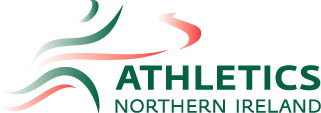 Summary Notes of ANI Track and Field Committee MeetingDecember 2020Appointment of officer bearersChair – Joy AlexanderSecretary – Wendy DavisBoard Rep – Barbara ScottMinutes of Meetings – Agreement to publish a summary of Track and Field Committee minutes on the ANI website from 2021.Clarity on NI record definition and eligibility to be undertaken. To be progressed by ANI BoardConfirmation of cancellation of 2021 NI & Ulster Age group indoor championships due to COVID restrictions. Discussion on Track and Field Committee Sub groups – type (technical, facilities, strategy and potential coaching) membership and role. Discussion on arrangements for forthcoming outdoor sprint and 10k track meeting a (December 2020) and indoor competition (Jan 2021)Conflict of interest policy to be issued to all committee members.Date of Next Meeting – 19 January 2021.